水茜镇开展诚信经营宣传教育活动“诚信”是社会主义核心价值观的重要内容，“诚信”是个人和商家立命之本，为了进一步营造良好的市场环境，在辖区内营造诚信做人的环境和氛围，全面推进辖区诚信体系建设，9月15日，水茜镇组织青年志愿者在街道商户中开展了诚信经营宣传。活动中志愿者敦促商家不售卖以假乱真、以次充好、过期变质和“三无”产品，自觉接受社会监督和举报，保障居民群众的饮食安全，为营造安全健康、和谐有序的消费环境提供了有力保障。通过此次宣传活动，教育广大居民“守信为荣、失信可耻”引导经营者做诚信守法经营公民，提高了商户对诚信经营的认识，进一步提高他们诚信经营的自觉性，营造了人人处处讲诚信的和谐氛围，保障了健康有序的市场环境。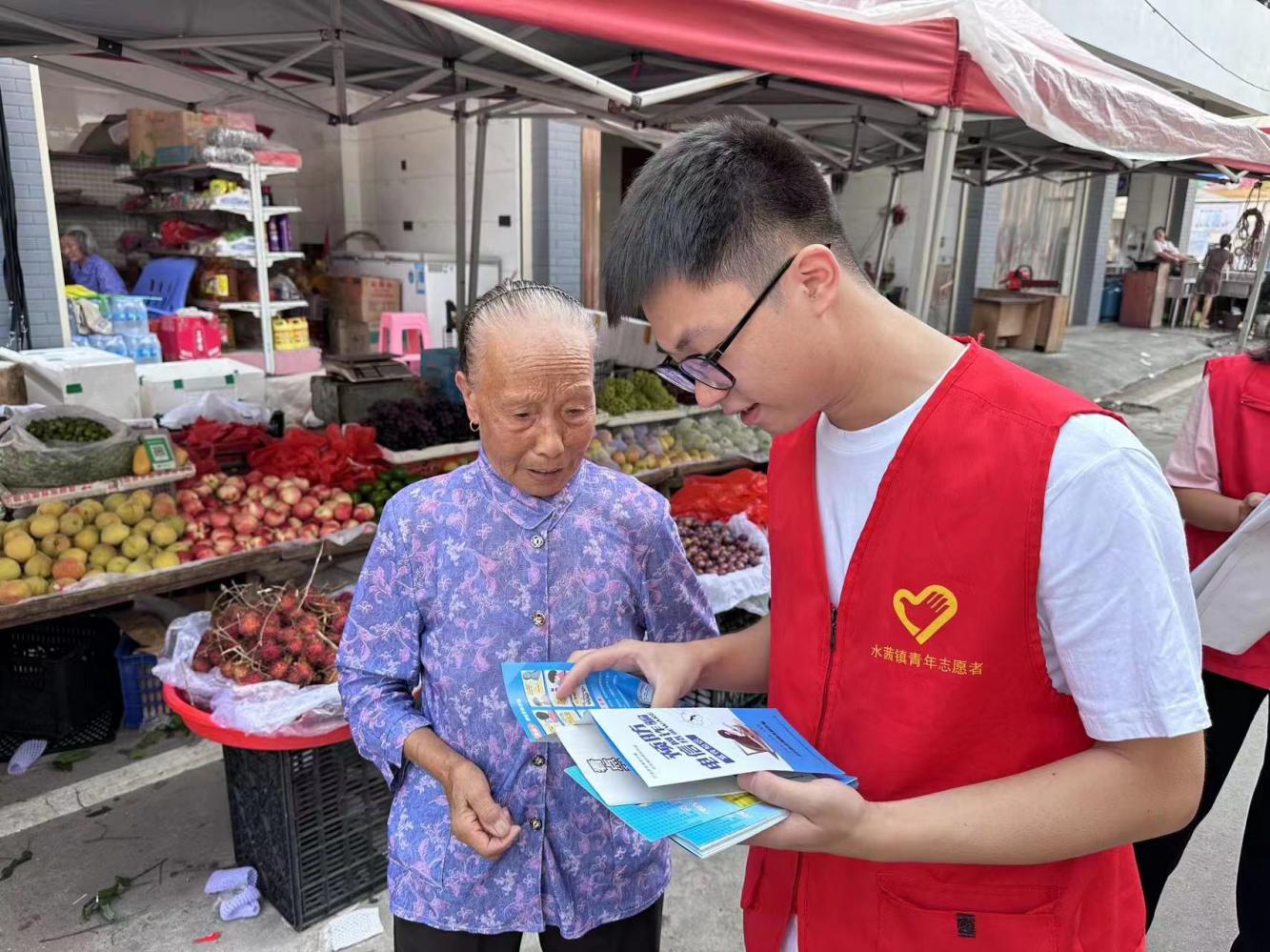 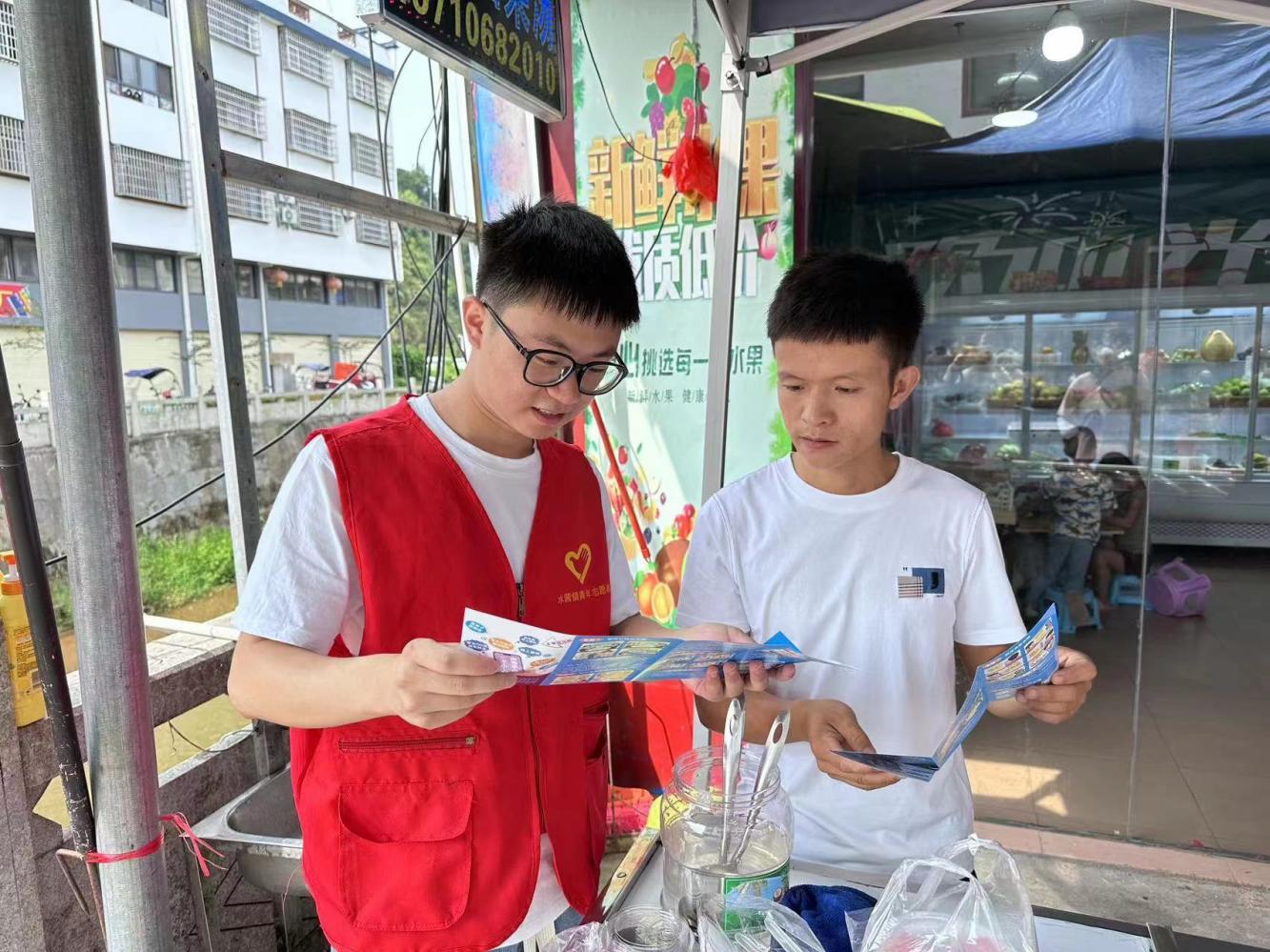 